1. САДРЖАЈ	12. ОПШТИ ПОДАЦИ О ШКОЛИ 	33. ПОЛАЗНЕ ОСНОВЕ РАДА	44. МАТЕРИЈАЛНО-ТЕХНИЧКИ  РЕСУРСИ	64.1. Материјално – технички, просторни услови рада	64.2. Ресурси локалне средине	104.3. План унапређења материјално-техничких услова рада	115.ЉУДСКИ РЕСУРСИ	124.1. Кадровска структура	126 .ОПШТИ ПОДАЦИ О УЧЕНИЦИМА 	186.1. Бројно стање ученика и одељења	186.2. Лични и породични услови живота и рада ученика	217. ОРГАНИЗАЦИЈА РАДА ШКОЛЕ 	217.1. Предметна настава	227.2. Руководиоци (председници) стручних већа, актива, органа и тимова	242. ОПШТИ ПОДАЦИ О ШКОЛИОсновниподаци о школиРанији називи школеЛетопис школе  се води у електронском облику, а задужено лице је Милика Јовановић.3. ПОЛАЗНЕ ОСНОВЕ РАДАУ изради Годишњег плана рада ОШ ''Стари град'' у Ужицу за школску 2013/2014. год. пошло се од важеће законске документације:Закон о основама система образовања и васпитања (''Службени гласник РС'', број 72/2009,52/2011, 55/2013- измене и допуне закона;Закон о Основном образовању и васпитању ''Службени гласник РС''55/2013Закони о условима за обављање психолошке делатности (''Службени гласник РС'' 25/96 и 101/05) и Правилник о изради и коришћењу психолошких мерних инструмената (Службени гласник РС'' 11/88)Правилник о вредновању квалитета рада образовно-васпитних установа, ''Службени гласник РС'', 9/2011.Правилник о општим основама предшколског програма (''Службени гласник РС- Просветни гласник'', бр.14/2006);Правилника о календару васпитно-образовног рада основне школе за школску 2016/2017. годину. (''Службени гласник РС - Просветни гласник бр: 8/ 2016. г.)Правилника о наставном плану и програму за први и други разред основног образовања и васпитања (Службени гласник РС – Просветни гласник'', бр.10/2004, 20/2004, 1/2005, 3/2006, 15/2006, 2/2008, 2/2010, 7/2010 и 3/2011-др. правилник);Правилника о наставном плану за први, други, трећи и четврти разред основног образовања и васпитања и наставном програму за трећи разред основног образовања и васпитања (Службени гласник РС – Просветни гласник'', бр.1/2005, 15/2006, 2/2008, 2/2010, 7/2010 и 3/2011-др.правилник);Правилника о наставном програму за четврти разред основног образовања и васпитања (Службени гласник РС – Просветни гласник'', бр. 3/2006, 15/2006, 2/2008, и 3/2011-др.правилник);Правилника о наставном плану и програму за пети и шести разред (Службени гласник РС – Просветни гласник'',бр. 6/2006.);Правилника о измени правилника о наставном плану и програму основног образовања и васпитања (Службени гласник РС – Просветни гласник'', бр. 7 /2006, 9/2006 и 15/2006)Правилника о наставном плану за други циклус основног образовања и васпитања (Службени гласник РС – Просветни гласник'', бр. 6/2007, 2/2010, 7/2010-др.правилник и 3/2011-др.правилник);Правилника о наставном програму шести разред основног образовања и васпитања (Службени гласник РС – Просветни гласник'', бр. 5/2008 и 3/2011-др.правилник);Правилник о наставном програму за седми разред основног образовања и васпитања (Службени гласник РС – Просветни гласник'', бр. 6/ и 3/2011-др.правилник);Правилника о наставном програму за осми разред основног образовања и васпитања (Службени гласник РС – Просветни гласник'',  бр. 2/2010 и 3/2011 др.правилник);Правилник о наставном плану и програму предмета Грађанско васпитање – Сазнање о себи и другима за први разред основне школе (Службени гласник РС – Просветни гласник'', бр.5/2001 и Службени гласник РС, бр93/2004-др.правилник);Правилник о наставном плану и програму предмета Грађанско васпитање – Сазнање о себи и другима за други разред основне школе (Службени гласник РС – Просветни гласник'', бр.8/2003);Правилник о наставном плану и програму предмета Грађанско васпитање – Сазнање о себи и другима за трећи разред основне школе (Службени гласник РС – Просветни гласник'', бр.10/2003 и 20/2004);Правилник о наставном плану и програму предмета Грађанско васпитање – Сазнање о себи и другима за четврти разред основне школе (Службени гласник РС – Просветни гласник'', бр.2/2005 и 15/2005);Правилник о наставном плану и програму предмета Грађанско васпитање за пети разред основне школе (Службени гласник РС – Просветни гласник'', бр.15/2005);Правилник о наставном плану и програму предмета Грађанско васпитање за осми разред основне школе (Службени гласник РС – Просветни гласник'', бр.6/2008);Правилник о наставном плану и програму предмета Верска настава за први разред основне школе (Службени гласник РС – Просветни гласник'', бр.5/2001);Правилник о наставном плану и програму предмета Верска настава за трећи разред основне школе (Службени гласник РС – Просветни гласник'', бр.23/2004);Правилник о наставном плану и програму предмета Верска настава за четврти разред основне школе – факултативни предмет (Службени гласник РС – Просветни гласник'', бр.23/2004);Правилник о наставном плану и програму предмета Верска настава за четврти разред основне школе (Службени гласник РС – Просветни гласник'', бр.9/2005);Правилник о наставном плану и програму предмета Верска настава за пети разред основне школе (Службени гласник РС – Просветни гласник'', бр.9/2005);Правилник о наставном плану и програму предмета Верска настава за осми разред основне школе (Службени гласник РС – Просветни гласник'', бр.7/2008);Правилника о норми часова непосредног рада са ученицима,  наставник, стручних сарадника и васпитача у основној школи (Службени гласник РС – Просветни гласник, бр. 2/92  и  2/2000);Правилник о нормативима школског простора, опреме и наставних средстава за основну школу (Службени гласник РС – Просветни гласник,бр. 4/90);Правилник о ближим упутствима за утврђивање права на индивидуални образовни план, његову примену и вредновање (Службени гласник РС, бр. 76/2010);Правилник о оцењивању ученика у основном образовању и васпитању (Службени гласник РС – Просветни гласник, бр. 74/2011)Правилник о програму завршног испита у основном образовању и васпитању (Службени гласник РС – Просветни гласник, бр.1/2011 и 1/2012.);Правилник о програму за остваривање екскурзије у првом и другом циклусу основног образовања и васпитања. (Службени гласник РС – Просветни гласник, бр.7/2010);Правилник о општим стандардима постигнућа – образовни стандарди за крај обавезног образовања(Службени гласник РС – Просветни гласник'', бр.5/2010Правилник о образовним стандардима  за крај првог циклуса обавезног образовања за  предмете српске језик, математика и природа и друштво (Службени гласник РС – Просветни гласник'', бр.5/2011);Правилник о плану уџбеника (Службени гласник РС – Просветни гласник'', бр.1/2010, 4/2013, 13/2013, 5/2014 и 6/2016 - др. правилник);Правилник о стандардима компетенција за професију наставника и њиховог професионалног развоја (Службени гласник РС – Просветни гласник'', бр.5/2011);Правилник о стандардима квалитета рада установе (Службени гласник РС – бр.7/2011);Правилник о сталном стручном усавршавању и стицању знања наставника, васпитача и стручних сарадника (Службени гласник РС - бр.86/2015 и 3/2016);Правилник о степену и врсти образовања наставника и стручних сарадника у основној школи ("Сл. гласник РС - Просветни гласник", бр. 11/2012 и 15/2013)Правилник о дозволи за рад наставника, васпитача и стручних сарадника ("Сл. гласник РС", бр. 22/2005, 51/2008, 88/2015, 105/2015 и 48/2016)Правилник о програму рада свих облика рада стручних сарадника(Службени гласник РС – Просветни гласник'', бр.5/2012);Основе програма рада Наставничког већа;Основе програма рада одељенских старешина;Конвенција о правима детета;Програмске основе васпитног рада и здравственог васпитања у основној школи;Општи протокол о заштити деце од злостављања и занемаривања;Теоријски модел основа програма рада стручних актива;Школски развојни план за период 2012-2017. год.Акциони планови  за унапређивање вреднованих кључних области у претходним школским годинама..Статут Основне школе''Стари град'' Ужице од 26. 02. 2010.Правилник о унутрашњој организацији рада школеПравилник о дисциплинској и материјалној одговорности запосленихПравилник о васпитно-дисциплинској одговорности ученикаПравилник о мерама, начину и поступку заштите и безбедности ученика за време остваривања образовно-васпитног рада и других активности које организује школаПравила понашања у ОШ ''Стари град'' УжицеПравилник о безбедности и здрављу на радуПравилник о организацији и систематизацији пословаПравилник о организацији буџетског рачуноводстваПравилник о организацији рачунводствених пословаПравилник о канцеларијском пословањуПравилник о радуПравилник о набавкамаПравилник о поступку унутрашњег узбуњивањаПравилник о проглашењу ђака генерацијеПравилник о полагању поправних, разредних и других испита у ОШ ''Стари град''Интерни акт о вредновању сати стручног усавршавања у установиИзвештај о раду установе за 2015/2016.  годинуИзвештај о самовредновању (налазе се у документацији извештаја о самовредновању-акционих планова)Извештај о реализацији Развојног плана(саставни део Извештаја о раду школе за школску 2012/2013.)Извештај о реализацији завршног испита (2014/2015. и 2015/2016. налази се у документацији директора школе)(Школски програм и годишњи план рада школе сачињени су у складу са прописима (1.1.)4.МАТЕРИЈАЛНО-ТЕХНИЧКИ РЕСУРСИ4.1.МАТЕРИЈАЛНО-ТЕХНИЧКИ И ПРОСТОРНИ УСЛОВИ РАДА ШКОЛЕПросторни услови рада:Број кабинета-2-Број специјализованих учионица – 13,  без кабинета  и 2 са кабинетимаБрој учионица опште намене – 7Радне собе за припремни предшколски програм: За овај вид рада користи се просторија опремљена неопходним бројем наставних средстава, играчака и осталом потребном опремом и намештајем. Радна соба се налази на спрату школе, површине је 78 m2 и опремљена је потребном опремом.Просторије за продужени боравак: Просторије се налазе:једна на спрату школе, површине је 78 m2 и опремљена је потребном опремом, а друга у приземљу кабинт број 7.Специјализована дигитална учионица: Учионица се налази на спрату школе, површине је 78 m2 и опремљена је са 31 рачунарском јединицом - радним местом (4 рачунара и 31 монитор) и 1 ласерским штампачем.Специјализована мултимедијална учионица. Учионица се налази на спрату школе, површине је 40 m2 и опремљена је са 1 рачунаром (лап-топ),1  видео пројектором и 1 интерактивном таблом са мимио уређајем. Поседује и 1 мобилни видео пројектор са 2 рачунара (лап-топ ) и 1 мимио уређајем.Специјализована учионица ''Рука у тесту'': Учионица се налази у приземљу школе, површине54 m2 и опремљена је са 2 рачунара, 1 ТВ пријемник, 1 радио пријемник, и мокри чвор.Радионица за Техничко и информатичко образовање: Учионица се налази у приземљу зграде, површине 78 m2, подељена  је на два дела(учионице)  од којих  је једна опремљена са 7 рачунара за наставу информатичког образовања. Поред њих поседује  и три помоћне просторије. Фискултурне сале: Велика сала за физичко васпитање, површине 400 m2 опремљена је неопходним бројем наставних средстава за извођење наставе физичког васпитања за ученике од I–VIII разреда и мала сала, површине 78 m2 опремљена за стони тенис и гимнастику.Спортски терени: У оквиру школе се налазе спортски терени са четири коша, и два гола за мали фудбал/рукометБиблиотека: Школа поседује библиотеку са 13.208 наслова и 1.167 серијских публикација, задња ревизија 2004 године, (у школској 2016/2017. години биће завршена ревизија).Учионица за језике:Учионица се налази на спрату школе и опремљена је са 10 рачунара.Ђачка кухиња и трпезарија: Ђачка кухиња је опремљена потребном опремом и намештајем, као и осталим предвиђеним условима и техничким средствима за поделу како сувих, тако и куваних оброка ученицима  за ученике продуженог боравка.Простори за реализацију ваннаставних активности: За наведене активности немамо посебних просторија, већ се користе слободне постојеће учионицеДруги простор: Од других просторија имамо: просторију за пријем родитеља - опремљену у склопу хола школе,  радионицу за домара, просторију за помоћне раднике у склопу хола школе, наставничку канцеларију , просторију за педагога, просторију за социјалну радницу, просторију за секретара школе, просторију за административног радника и шефа рачуноводства, зубну ординацију.Здравствено – хигијенски услови : Школски простор задовољава здравствено-хигијенске условеБезбедност школе  : Школа је физички безбедно место.Табела 1.  План коришћења школског простораИО – ТурицаИО Турица, Ђачка 1, тел: 552-005, електронска пошта: ossg_turica@mts.rsПросторни услови рада:Школсказграда грађена је 1984. год. наменски за школу до четири разреда. Површина комплекса износи 29,50 ари, од тога под објектом је 814 m2 а двориште је 21,36 ари. Школа има следеће просторије:Број учионица опште намене – 3Радне собе за припремни предшколски програм: Радна соба је опремљена потребним бројем играчака и наставних средстава за реализацију програма предшколских група. У склопу је и посебан WCПросторија за продужени боравак: Просторија је опремљена школске 2008/2009. године неопходним средствима и намештајем за потребе извођења продужене наставе.Дигитална учионица: Школа поседује специјализовану учионицу са 31 рачунарском јединицом - радним местом (4 рачунара и 31 монитор), МФ уређајем и ласерским штампачем.Учионица за ВеронаукуФискултурна сала: У школи постоји посебна просторија за извођење наставе физичког васпитања. Од неопходних средстава опремљена је шведским гредама, шведским сандуком, козлићем, струњачама, одскочном даском, као и лоптама, круговима, вијачама...Спортски терени: У саставу школе је и школско двориште површине 21,36 ари које се за потребе наставе физичког васпитања користи као спортски терен. Библиотека: У школи постоји посебна просторија опремљена са око 600 наслова књига, ђачке лектире, часописа, новина,два рачунара, интернетом...У оквиру школе је и посебна просторија за наставнике (наставничка канцеларија)Здравствено – хигијенски услови : Школски простор задовољава здравствено-хигијенске услове.Безбедност школе  :Школа је физички безбедно место.Табела 2.  План коришћења школског простораИО –ВолујацИО Волујац, тел: 3552–926електронска пошта: ossg_volujac@mts.rsПросторни услови рада:Број учионица опште намене– 3Радне собе за припремни предшколски програм: У школи постоји посебна просторија за припремни предшколски програм опремљена неопходним наставним средствима и играчкама за извођење ове врсте наставе. Спортски терени: У дворишту школе се налазе асфалтирани спортски терени за извођење наставе физичког васпитања.Просторија за боравак наставника – просторија осим опште намене служи и за чување материјално-техничких и наставних средстава. Школа поседује лап–топ и видео пројектор.Просторија у којој је смештена грађа Историјског архиваТабела 3.  План коришћења школског простораОпремљеност школе наставним средствима и опремом у односу на важеће нормативеРаспоредом часова и планом посета  усклађено  је коришћење постојећих наставних средстава у школи и материјално-техничких ресурса ван школе.4.2. РЕСУРСИ ЛОКАЛНЕ СРЕДИНЕ  РЕСУРСИ ЛОКАЛНЕ СРЕДИНЕ4.3. ПЛАН УНАПРЕЂЕЊА МАТЕРИЈАЛНО-ТЕХНИЧКИХ УСЛОВА РАДАПланиране инвестиције за 2017. годину: -Конкурисано је за изградњу вишенаменске сале * Ако Локална самоуправа буде одобрила финансијска средства реализоваће се:-Опремање и замена подова учионицa- Набавка савремених наставних средстава-Реконструкција мокрих чворова у свлачионицама фискултурне сале -Реконструкција и проширење видео надзора у матичној школи .-Постављање успоривача за саобраћај у ИО Турица-Рекоснтрукција школе у ИО Турица кроз пројекат Канцеларије за управљање јавним улагањима Владе Републике Србије, уз сарадњу и подршку Локалне самоуправе* Набавка наставних средстава вршиће се у зависности од расположивих средстава и опредељености средстава финансијским планом,по исказаним потребама за поједине предмете.5.ЉУДСКИ РЕСУРСИ5.1. КАДРОВСКА СТРУКТУРАОбразовна структура наставног особљаТабела 7  - образовна структура наставног особљаТабела 8 – образовна структура ненаставног особљаРадно искуство запосленихТабела 9 – радно искуство запослених6. ОПШТИ ПОДАЦИ О УЧЕНИЦИМА6.1.БРОЈНО СТАЊЕ УЧЕНИКА И ОДЕЉЕЊАБРОЈНО СТАЊЕ УЧЕНИКА- ПРЕДШКОЛАЦАОдељења ученика са сметњама у развојуУ школи нема формираних одељења ученика са сметњама у развоју.Продужени боравак4.1.5.У матичној школи формиране су три групе продуженог  боравк (две првог разреда-52 ученика,  једна другог разред-25), а у издвојеном одељењу Турица две групе (први разред 35- ученика, други разред 30 – ученика).    У школи имају два ученика који похађају наставу по ИОП-у*Идентификовање даровитих ученика и израда педагошке документације по потреби.Реализатори су разредне старешине, предметни наставници и стручни сараднициКретање броја ученика6.2.ЛИЧНИ И ПОРОДИЧНИ УСЛОВИ ЖИВОТА И РАДА УЧЕНИКАЗа крај првог полугодишта планирано је анкетирање родитеља, питања се тичу личног  и породичног  услови живота и рада ученик.Путовање ученика до школе7. ОРГАНИЗАЦИЈА РАДА ШКОЛЕРИТАМ РАДАРаспоред звоњења у матичној школи и издвојеним одељењима:Распоред сменаМатична школа и ИО Турица раде у две смене, а Волујац у једној смени. Смене се мењају седмично.Школска година је почела непарном сменом пре подне.Непарну смену у Матичној школи чине одељења I и III разредаи одељења: 51, 53, 61, 63, 71, 73, 81,83Парну смену у Матичној школи чине одељењаII и IVразреда и одељења: 52,54,62,64,72, 74, ,82,84Парну смену у Турици чине одељењаII и IVразреда.Непарну смену у Турици чине одељења I и IIIразреда.  ПОДЕЛА ОДЕЉЕЊА НА НАСТАВНИКЕ И ОСТАЛА ЗАДУЖЕЊА (одељењско старешинство, наставни предмети и одељења у којима наставници/васпитачи реализују наставу/активност)Предшколске групеУ матичној школи са две предшколске групе радиће васпитачи: Ангелина Новаковић и Љиљана Вранешевић, у ИО Турица  једна васпитна група радиће васпитачЕмилија Васовић,  а у ИО Волујац Јелена Перишић.Васпитно–образовни рад у септембру реализоваће се у две смене: преподневна од 730 часова, ипоподневна од 14 часова. Прве, друге и треће недеље радиће се 2 сата а четврте и пете по 3 сата. Од 01.10.2016.године васпитно-образовни рад реализоваће се по 4 сата дневно.        Планирају се активности које могу на најбољи начин да допринесу укључивању деце у колектив, наадаптацијуживота у установи , као и њиховом бољем упознавању што је потребно да би се одредио ниво васпитне групе.Продужени боравак	У матичној школи, са  три групе радиће професори разредне наставе Светлана Милутиновић,Миодраг Марковићи Јелена Стојиловић, а у ИО Турица са две групе радиће професори разредне наставе: Душица Васић, Јелена Вуловић и Миленка Маринковић.Васпитно–образовни рад реализоваће се у две смене од  7:30 до 17:00.7.1. ПРЕДМЕТНА НАСТАВАИЗБОРНИ ПРЕДМЕТИ7.2.РУКОВОДИОЦИ (ПРЕДСЕДНИЦИ)СТРУЧНИХ ВЕЋА,ОРГАНА,ОРАГНИЗАЦИЈА И ТИМОВАЧланови стручних активаЧланови тимоваКоординатори ученичких организација:Дечији савез – Славица РадосављевићЗаједница ученика- Мирјана Костић ТановићУченички парламент – Милица ЂуричићПредседници разредних већа:1. разред- Свето Глигоријевић2. разред- Винка Матијевић	3. разред-Марина Јовановић4. разред-Слобо Миросавић5. разред – Ана Гудурић6. разред – Душица Јеремић Гардић7. разред – Винка Милић8.  разред –Недељко ВаљаревићКоординатори:Координатор за *Рука у тесту* - Глигоријевић СветоКоординатор за сарадњу са Учитељским факултетом –Босиљка ГачићКоординатор за вођење мултимедијалне учионице  (месечног распореда коришћења)–Наставник информатикеКоординатор за вођење информатичке учионице ''Дигитална школа'' –наставник информатикеКоординатор за вођење информатичке учионице''Дигитална школа'' ИОТ- Жељко ТешевићКоординатор за кабинет број 15 (распоред коришћења)-Душко МијаиловићРуководиоци секција:Драмска – Василија МиловановићРецитаторска –Василија МиловановићБиблиотечка – Милика ЈовановићЛиковна – Милан АнтонијевићИсторијска – Александра КуљанинГеографска – Гордана ШишићСаобраћајна – Параскева ВаљаревићБиолошка – Радмила СелаковићЕколошка – Александра ПоповићГрађевинска – Желимир ПауновићХор- Наставник музичке културеФудбалска – Зоран ВучићевићКошаркашка – Светислав ТерзићОдбојкашка– Вера  СтефановићСтони тенис- Светислав ТерзићУченичка организација и секција Црвеног крста – Гордана Пауновић и Јелена СтојиловићПланинарска – Данка Јовановић,Гордана ШишићНазив школе''Стари град''Адреса Градска 1Контакт подаци школе:Телефон/факс О31/ 552 765,  факс  031/552 576Званични мејл школеosbracajec@mts.rsСајт www.osstarigrad.edu.rsПИБ102089221Име и презиме директора школеСтанимирка Смиљанић РаонићДатум оснивања школе18.11.1965.Датум прославе Дана школе18. новембарНазивОдДо''Потпуна основна школа''18.11.1965.14.12.1965.''Четврта основна школа''15.12.1965.1.9.1976.''Браћа Јечменица''1.9.1976.28.2.2003.''Стари град''28.2.2003.ПросторАктивностиВреме реализацијеОдговорна лицаУчионица бр.1Разредна настава од 7:30 до 19:20Дикосава АврамовићДанка ТешићУчионица бр.2Разредна настава од 7:30 до 19:20Даница МилутиновићСветомир ГлигоријевићУчионица бр.3Разредна настава од 7:30 до 19:20Олгица Рубежановић Гордана ПауновићУчионица бр.4Разредна настава од 7:30 до 19:20Винка МатијевићЗоран МурићУчионица бр.5Разредна наставаод 7:30 до 19:20Косана ЈешићБосиљка ГачићУчионица бр.6Разредна настава/Веронаукаод 7:30 до 19:20Славица РадосављевићМирјана ГускићЈован ПанићУчионица бр.7Продужени боравакод  7:30 до 14:00од 11:10 до 16:30Светлана МилутиновићУчионица бр.8„Рука у тесту“од 7:30 до 19:20Светомир ГлигоријевићАмфитеатарМузичка култураод 7:30 до 19:20Н.Н.Учионица бр.25Биологија Чувари природе/Домаћинствоод 7:30 до 20:10Александра ПоповићРадмила СелаковићУчионица бр.24ХемијаДомаћинствоод 7:30 до 20:10Оливера КуљанинСлободан ПеровићУчионица бр.26Техничко и информатичко образовањеод 7:30 до 20:10Желимир ПауновићПараскева ВаљаревићУчионица бр.9Историјаод 7:30 до 20:10Весна ЛучићАлександра КуљанинУчионица бр.10Географијаод 7:30 до 20:10Гордана ШишићНедељко ВаљаревићУчионица бр.11Српски језикод 7:30 до 20:10Јасмина ЦвијовићМилица ЂуричићУчионица бр.12Српски језикод 7:30 до 20:10Ана ГудурићНаташа Трнавац ЋалдовићВасилија МиловановићУчионица бр.13Математикаод 7:30 до 20:10Радојка ЋировићЈелена ЂорићУчионица бр.14Математикаод 7:30 до 19:20Милош ЦвенчекНевена ВакиревићУчионица бр.15Руски језики остали језициод 7:30 до 20:10Душко Мијаиловић   Душица Јеремић ГардићЛидија ТодорићМаријана КаргановићДигитална учионицаИнформатика и рачунарствоод 7:30 до 20:10Предраг ЦветићУчионица бр.19Мултимедијална учионицаод 7:30 до 20:10Оливера Куљанин,наставници и учитељи Учионица бр.18Физика од 7:30 до 20:10Ангелина ЈеротијевићПредраг ЦветићУчионица бр.17Припремна предшколска наставаод 7:30 до 11:30од 14:00 до 18:00Љиљана ВранешевићАнгелина НоваковићУчионица бр.17Продужени боравакод  7:30 до 14:00од 11:10 до 16:30Миодраг МарковићЈелена СтојиловићУчионица бр. 22Ликовна култураод 7:30 до 19:20Владимир Антић,Милан АнтонијевићФискултурна сала(велика)Физичко васпитање, спортске активности, секцијеод 7:30 до 20:10Вера Стефановић,Светислав Терзић,Зоран ВучићевићФискултурна сала(мала)Стони тенис и гимнастикаод 7:30 до 20:10Вера Стефановић,Светислав Терзић,Зоран ВучићевићПросторАктивностиВреме реализацијеОдговорна лицаУчионица бр.1Разредна наставаод 7:30 до 19:20Марина ЈовановићСлободан МиросавићУчионица бр.2Разредна наставаод 7:30 до 19:20Бојана ВујадиновићУчионица бр.3Разредна наставаод 7:30 до 19:20Жељко ТешевићБорка МиловановићУчионица бр.4Продужени боравакод 7:30 до 19:20Јелена ВуловићМилнека МаринковићУчионица бр.5Продужени боравакод 7:30 до 16:30Душица ВасићУчионица бр.6Припремна предшколска наставаод 7:30 до 18Емилија ВасовићПросторАктивностиВреме реализацијеОдговорна лицаУчионица бр.1Разредна настава од 8 до 12:30Верица МилићевићУчионица бр.2Предшколциод 8 до 12Јелена ПеришићПредметиМатична школаМатична школаТурица%Волујац %ПредметиРаз. нас. %Пред. нас.%Турица%Волујац %1. Разредна настава7575652. Српски језик553. Страни језици554. Математика655. Физика706. Хемија707. Биологија708. Историја659. Географија6010. ТИО7511. Физичко7012. Ликовна култура5013. Музичка култура7014. Основи информ.100ПросторАктивностиВреме реализацијеНосиоциАктивностиГрадски стадионКрос, трка РТССептембарУченици, наставнициПозориштеПредставеПролеће и јесен 2016.годинеУченици, учитељи, наставнициГрадски тргДефиле –маскенбалЈавни час цртањаДан града 9.10.2016.Ученици, учитељи, наставнициГрадска галеријаИзложбеТоком школске годинеУченици, учитељи, наставнициБиоскопФилмТоком школске годинеУченици, учитељи, наставнициХала спортоваСпортска међушколска такмичења, дешавањаТоком школске годинеУченици, наставнициГрадски културни центарПриредбе, концертиТоком школске годинеУченици, учитељи, наставнициНародна библиотекаИзложбеТоком школске годинеУченици,учитељи,наставнициНародни музејИзложбе поводом Дана градаОктобарУченици,учитељи,наставнициИсторијски архивИзложбеТоком школске годинеУченици,учитељи,наставнициЈокановића кућаИзложбеТоком школске годинеУченици,учитељи,наставнициИме и презимеВрста образовања/степенстручне спремеПредмет Год. Рад. стажаЛиценцаАнгажовања у школи(проценат)Ангажовања у другој школи (којој)Гудурић Анапроф. срп. јез. и књиж.VIIСрпски језик9Да50НеЂуричић Милицапроф. срп. јез. и књиж.VIIСрпски језик11Да100НеМиловановић Василијадипл.проф.језика и књиж./VIIСрпски језик3Не93НеТрнавац Ћалдовић Наташадипл.филолог српског језика и  књижев-мастер/VIIСрпски језик19Да33,3366,67% ОШ „Душан Јерковић“Цвијовић Јасминапроф. југослов. књиж. и срп. језика/VIIСрпски језик27Да100НеПoповић Маријапроф. разредне наставе/VIIМузичка култура9Не100НеЈевтић Зорицанаст. енгл. језика/VIЕнглески језик/Грађанско в.24Да100НеЈеремић –Гардић Душица проф. енгл. јез. књиж.VIIЕнглески језик24Да100НеКаргановић Маријанапроф. енгл. јез. књиж.VIIЕнглески језик15Да100НеТодорић Лидијапроф. енгл. јез. и књиж./VIIЕнглески језик 15Да100НеКостић Мирјанaпроф. италиј. јез. и књиж./VIIИталијански језик16Да100НеМилић Винка проф. италиј. јез. и књиж./VIIИталијански језик 12Да7723% Музичка школаМијаиловић Душкопроф.руског језика и књижевности/VIIРуски језик 12Да22    89%ОШ „Ђура Јакшић“ РавниАнтић Владимирдипл.вајар -примењено вајарствоVIIЛиковна култура7Да6040% (Техничка школа – Чачак)Антонијевић Миландипл.сликар проф.лик.културе/VIIЛиковна култура8Да4060%ОШ „Богосав Јанковић“ Стојиловић Јеленапроф.раз.наставе/VIIПродужени боравак10Не100НеКуљанин Александрадипл. историчар/VIIИсторија/Грађанско в.Не5520%ОШ „С. Секулић“Лучић Веснадипл. историчар/VIIИсторија21Да100НеВаљаревић Недељкопроф. географије/VIIГеографија35Да100НеШишић Горданадипл. географ/VIIГеографија12Да40неЈеротијевић  - Марковић АнгелинаМастер проф.физике/VIIФизика29Да100НеВакиревић Невенамастер математ./VIIМатематика4Не5545%ОШ „Нада Матић“Ћировић Радојканастав. математ./VIМатематика29Да100НеЦвенчек Милошдипл.математичар информат./VIIМатематика6Да100НеЈелена Ђорићдипл.математичар информат./VIIМатематика4Не100НеПоповић Александрадипл. биолог/VIIБиологија/Ч.природе и домаћинство20Да100НеСелаковић Радмиладипл. биолог/VIIБиологија/Домаћинство12Да80+515% Економска ш.Куљанин Оливерадипл. хемичар за истражив. и развој/VIIХемија17Да7030%Ужичка гимназијаВаљаревић Параскевапроф. ТИО /VIIТИО30Да100НеПауновић Желимирпроф. ТИО  / VIIТИО31Да100НеЦветић Предрагпроф. ТИО/VIIИнформ. и рачун./Физика21Да80+20Не Вучићевић Зоранпроф. физичке култ.VIIФизичко васпитање27Да4060%ОШ „Прва основна школа“Терзић Светиславнаставник физичког васпитања/VIФизичко васпитање41Да100НеСтефановић Верапроф.физичке културеVIIФизичко васпитање38Да100НеПеровић Слободандипл.хемичар/VIIХемија/Домаћинство2Не2020%Економска школаПанић ЈованТеолог/VIIВерска настава7Не110НеМилутиновић Светлананаст. разр. наставе/VIРазр. настава39Да100НеГлигоријевић Светомирнаст. разр. наставе/VIРазр. настава34Да100НеПауновић Горданапроф. разр.наставе/VIIРазр. настава24Да100НеТешевић  Жељкопроф. разр.наставе/VIIРазр. настава29Да100НеМатијевић Винкапроф. разр.наставе/VIIРазр.настава38Да100НеМиловановић Боркапроф. разр.наставе/VIIРазр. настава17Да100НеМурић Зораннаст. разр.наставе/VIРазр. настава22Да100НеЈешић Косанапроф. разр.наставе/VIIРазр. настава28Да100НеГачић Босиљкапроф. разр.наставе/VIIРазр. настава27Да100НеАврамовић Дикосавапроф. разр.наставе/VIIРазр. настава29Да100НеМилутиновић Даницапроф. разр.наставе/VIIРазр. настава35Да100НеРубежановић Олгицапроф. разр.наставе/VIIРазр. настава26Да100НеМиросавић Слободанпроф. разр.наставе/VIIРазр. настава23Да100НеЈовановић Маринапроф. разр.наставе/VIIРазр. настава18Да100НеМарковић Миодрагнаст. разр.наставе/VIIРазр. настава32Да100НеМилићевић Верицанаст. разр. наставе/VIРазр. настава25Да100НеМаринковић Миленкапроф. разр.наставе/VIIПродужени боравак30Да50НеГускић Мирјанапроф. разр.наставе/VIIРазр.настава23Да100НеРадосављевић Славицанаст. разр.наставе/VIРазр.настава25Да100НеТешић Данкапроф. разредне наставе/VIIРазр. настава7Не100НеВасић Душицапроф. разредне наставе/VIIПродужени боравак6Не100НеВуловић Јеленапроф. разредне наставе/VIIПродужени боравак1Не50НеВујадиновић Бојанапроф. раз наставе/VIIРазр. настава3Да100НеНоваковић Ангелинаваспитач у предш. васп.образов. организацијама/VIПрипремни предшколски програм31Да100НеВранешевић Љиљанаваспитач у предш. васп.образов. организацијама/VIПрипремни предшколски програм31Да100НеВасовић Емилијаваспитач у предш. установама/VIIПрипремни предшколски програм26Да100НеПеришић Јеленаваспитач у предшк. васп.образов. организацијама/ VIПрипремни предшколски програм21Да100НеВАННАСТАВНИ КАДАРВАННАСТАВНИ КАДАРВАННАСТАВНИ КАДАРВАННАСТАВНИ КАДАРВАННАСТАВНИ КАДАРВАННАСТАВНИ КАДАРВАННАСТАВНИ КАДАРИме и презимеВрста образовања/степен стр. спремеПослови на којима радиГодине радног стажаЛиценца%Ангажовања у школи%Ангажовања у другој школиСтанимирка Смиљанић Раонић- машински инжењер- професор техничкогобразов.- проф. технике и информатике/VIIдиректор27Да100НеАна Гудурић-професор српског језика/VIIпомоћник директора9Да50неЉубинко Златић- дипломирани педагог/VIIпедагог школе32Да100НеЗорица Димитријевић- дипломирана социјална радницаVIIсоцијална радница30Да100НеВесна Виторовић-дипломирани економиста/VII-шеф рачуноводства22Да100НеМилика Јовановићпроф. разредне наставе/VIIбиблиотекар19Да100НеВладимир Поповић- комерцијални техничар/IV- администрат. референт27Не100НеЈадранка Станић- дипломирани правник/VII- секретар19Да100НеВерица Јанковић- кувар/III- кувар у ђачкој кухињи24Не100НеБранка Гојковић- кувар угоститељ/III-кувар у ђачкој кухињи11Не100НеМитра Ракић- кувар техничарIV- кувар у ђачкој кухињи31Не100НеРадич Радовановић- угоститељски конобарIII- ложач30Не100НеМиленко Гојковић- основна школаII- ложач39Не100НеСтаменко Перишић- основна школаII- рад. на одрж. инвентара35Не100НеМиланка Газдић- економски техничар- техничар за механику флуидаIV- раднице на одрж. хигијене28Не100НеДрагица Јовановић- конфекционарIII- раднице на одрж. хигијене26Не100НеСветлана Петровић- пекарIII- раднице на одрж. хигијене17Не100НеДрагана Старчевић- основна школаI- раднице на одрж. хигијене26Не100НеМиленка Јованетић- основна школаI- раднице на одрж. хигијене29Не100НеМилена Радојичић- основна школаI- раднице на одрж. хигијене17Не100НеОливера Буквић- основна школаI- раднице на одрж. хигијене21Не100НеКатарина Караџић - ветеринарски техничарIV- раднице на одрж. хигијене12Не100НеДушанка Миросавић-комерцијални техничар IV- раднице на одрж. хигијене4Не100НеЈелена  Јовановић-матурант гимназијеIV- раднице на одрж. хигијене0Не100НеДрагана П. Старчевић- основна школаI- раднице на одрж. хигијене2Не100НеВисока стручна спрема5%Виша спрема0%Средња стручна спрема15%Основна школа80%Висока стручна спрема70,67%Виша спрема26,33%Средња стручна спрема0до 5 година6%6-10 година9%11-25 година45%преко 25 година40%Одељење/одељењски старешинадечацидевојчицеУкупно ученика1/1       ПАУНОВИЋ ГОРДАНА1313261/2        ТЕШИЋ ДАНКА1315281/3        ГЛИГОРИЈЕВИЋ СВЕТО1512271/4        ВУЈАДИНОВИЋ БОЈАНА1210221/5       ТЕШЕВИЋ ЖЕЉКО10717МИЛИЋЕВИЋ ВЕРИЦА112Укупно  :  64581222/1       МАТИЈЕВИЋ ВИНКА1113242/2       ГАЧИЋ  БОСИЉКА1114252/3      РАДОСАВЉЕВИЋ СЛАВИЦА1014242/4      МИЛОВАНОВИЋ БОРКА1614302/5      МИЛИЋЕВИЋ ВЕРИЦА123Укупно  :  48571063/1          ЈЕШИЋ КОСАНА914233/2          МУРИЋ ЗОРАН1112233/3          ГУСКИЋ МИРЈАНА812203/4          ЈОВАНОВИЋ МАРИНА1416303/5          МИЛИЋЕВИЋ ВЕРИЦА101Укупно :4354974/1         АВРАМОВИЋ ДИКОСАВА119204/2         МИЛУТИНОВИЋ ДАНИЦА912214/3         РУБЕЖАНОВИЋ ОЛГИЦА1011214/4         МИРОСАВИЋ СЛОБОДАН1414284/5         МИЛИЋЕВИЋ ВЕРИЦА1		01Укупно :4447915/1      ГУДУРИЋ АНА158235/2       ЛУЧИЋ ВЕСНА179265/3       ПОПОВИЋ АЛЕКСАНДРА1212245/4       ЂОРИЋ ЈЕЛЕНА151530Укупно :60431036/1ЂУРИЧИЋ МИЛИЦА1515306/2ЦВИЈОВИЋ  ЈАСМИНА1415296/3ТОДОРИЋ  ЛИДИЈА118196/4ЈЕРЕМИЋ-ГАРДИЋ ДУШИЦА131528Укупно53531067/1        МИЛИЋ  ВИНКА1413277/2        ЦВЕНЧЕК  МИЛОШ1212247/3        ЋИРОВИЋ  РАДОЈКА1311247/4        КАРГАНОВИЋ  МАРИЈАНА171431Укупно :56501068/1        ВАЉАРЕВИЋ  ПАРАСКЕВА1514298/2        СЕЛАКОВИЋ РАДМИЛА1812308/3        ВАЉАРЕВИЋ  НЕДЕЉКО1314278/4  ЈЕРОТИЈЕВИЋ-МАРКОВИЋ АНГЕЛИНА151226Укупно :6051112УКУПАН БРОЈ УЧЕНИКА ОД ПРВОГ ДО ОСМОГ РАЗРЕДАМлађи разреди 416Старији разреди 427УКУПНО843Ред.бројИМЕ И ПРЕЗИМЕ ВАСПИТАЧИЦЕВАСПИТНА ГРУПАБрој ученикаБрој ученикаБрој ученикаРед.бројИМЕ И ПРЕЗИМЕ ВАСПИТАЧИЦЕВАСПИТНА ГРУПАMушкоЖенскоУкупно1.НОВАКОВИЋ АНГЕЛИНАМатична школа819272.ВРАНЕШЕВИЋ  ЉИЉАНАМатична школа10919∑УКУПНО МАТИЧНА ШКОЛА21828463.ВАСОВИЋ ЕМИЛИЈАИО-Турица1112234.ПЕРИШИЋ ЈЕЛЕНАИО-Волујац    2		24∑УКУПНО   ИО – ТУРИЦА   и ИО ВОЛУЈАЦ2131327УКУПНО ПРЕДШКОЛАЦАУКУПНО ПРЕДШКОЛАЦА                                                                 73                                                                 73                                                                 73                                                                 73МЛАЂИ  РАЗРЕДИМАТИЧНА ШКОЛАброј одељењаМАТИЧНА ШКОЛАброј ученикаИО-Турицаброј одељењаИО-Турицаброј ученикаИО-Волујацброј ученикаПРВИ3812392ДРУГИ3731303ТРЕЋИ3661301ЧЕТВРТИ3621281УКУПНО122825+1(Волујац)1277СТАРИЈИ  РАЗРЕДИБРОЈ ОДЕЉЕЊАБРОЈ УЧЕНИКАПЕТИ4103ШЕСТИ4106СЕДМИ4106ОСМИ4112  УКУПНО16427УКУПАН БРОЈ ОДЕЉЕЊА(предшколско + млађи разреди + старији ученици)УКУПАН БРОЈ УЧЕНИКА (предшколско+ млађи разреди+старији ученици)(4+18+16) =     38(73+416+427)    = 916Школска годинаУкупан број ученика од првог до осмог разреда(матична школа и ИО)2000/2001.15102001/2002.14552002/2003.14192003/2004.13962004/2005.12782005/2006.12232006/2007.11162007/200810912008/2009.10402009/2010.10062010/2011.9552011/2012.9062012/2013.8682013/2014.8422014/2015.8482015/2016.8202016/2017.843Број ученика који путују аутобуским превозом222Број ученика пешака који пешаче у једном правцуБрој ученика пешака који пешаче у једном правцуБрој ученика пешака који пешаче у једном правцуБрој ученика који путују аутобуским превозом2223–5 km6–10 kmПреко 10 kmБрој ученика који путују аутобуским превозом2221653918Наставни часМатична школаМатична школаТурицаТурицаВолујацНаставни часВремеВремеВремеВремеВремеНаставни часПре поднеПосле поднеПре поднеПосле поднеПре поднеПрви730–8151400–1445730–8151400–1445800–845Други820–9051450–1535820–9051450–1535850–935Трећи935–10201605–1650935–10201605–16501005–1050Четврти1025–11101655–17401025–11101655–17401055–1140Пети1115–12001745–18301115–12001745–18301145–1230Шести1205–12501835–19201205–12501835–19201235–1320Седми1255–13401925–2010Р.БНаставникОдељ.стареш.ПредметОдељењабр.ч.1.Гудурић Ана5 1Српски језик5 1, 53,102.Ђуричић Милица61Српски језик61,63,71, 8 1, 8 3203.Наташа Т.Ћалдовић Српски језик84,44.Миловановић ВасилијаСрпски језик72,73,74,82165.Цвијовић Јасмина62Српски језик52,54,62,64187.ДушицаЈ.Гардић64Енглески језик21 ,22,52, 54,62,64; 72,; 82; 84,188.Јевтић ЗорицаЕнглески језик11,12, 1 3, 3 1,32,43,128.Јевтић ЗорицаГрађ.васпитање51,53, 61/3, 62,71,72, 73, 74, 8 1,399.Каргановић Маријана74Енглески језик1 4,15,23, 24,34,41, 42,44 ,74+ Волујац2010.Тодорић Лидија63Енглески језик33, 5 1 , 5 3,; 61, 63, ; 71, 73; 81, 83;1812.Мијаиловић ДушкоРуски језик6 (1,2,3,4), 8(1,2,3,4)413.Милић Винка71Италијански5 1, 5 3 ;63; 71, 73 ; 81,83;        1414.Костић МирјанаИталијански52, 54,; 61 , 62,64,;  72,74,;  82,84,1816.Антић ВладимирЛиковно51,52, 53;61, 63 ; 71, 73 ;81,831217.Антонијевић МиланЛиковно54, 62,64,; 72,74,82,84,818.Н.Н.Музичко51, 52, 53,54 , ;61,626.3,64,  ; 71,72, 73, 74, 81,82,83, 84, 2019.Лучић ВеснаИсторија51, 52,53,54 ,61,63; 71, 73, ,; 81, 82,83,842020.Куљанин АлександраИсторија62,64, 72, 74820.Куљанин АлександраГрађанско.в.52, 4;64, 82, 4321.Ваљаревић Недељко83Географија5 1 ,5 2,5 3,5 4; 61,62,63,64 ; 71, 73; 81, 83; 2022.Шишић ГорданаГеографија72,74, ; 82,84,; 823.Вакиревић НевенаМатематика61, 63,831224.Ђорић  ЈеленаМатематика52,54,62,64,82; 2025.Ћировић Радојка73Математика5 1,5371,731626.Цвенчек Милош72Математика72,74, 83,84, 1627.Куљанин ОливераХемија72,73, 74,; 81, 82, 83,84,1428.Марковић Ј.Ангелина84Физика62, 64, 71, 72, 73,74, 81, 82,83, 84,2029.Поповић АлександраБиологија51,53; 61,63 ; 71,73; 81,83 1629.Поповић АлександраЧувари природе52,3,4;  61,3;  62, 4;329.Поповић АлександраДомаћинство71, 3;131.Селаковић Радмила82Биологија5 2,54,; 62, 64,; 72 , 74,; 82  , 84,1631.Селаковић Радмила82Домаћинство82,4,132.Пауновић ЖелимирТИО52, 61/2,62,, 64, 71/2,72,74,,82, 83/2, , 84/2,2034.Ваљаревић Параскева81ТИО5 1, 53, 5 4,61/2, 63,, 71/2, 73, 81, 83/2, 84/2,2035.Предраг ЦветићИнформ. и рач.51, 52, 53,54,61, 63, 62, 64,71, 73,,72, 74, 81, 83, 82, 841635.Предраг ЦветићФизика61,63436.Терзић СветиславФизичко53 (3 часа),61(3 часа),, 63 (3 часа),71(3 часа),73(2 часа),,81(3 часа),83(3 часа)2037.Стефановић ВераФизичко51( 3 час),52( 3 час),54(3 час), 62( 1 час),64( 1 час)7 2(1 часа),73(1 час), 74(1 час),,82(3 часа ),84(3 часа ),                 ,2038.Вучићевић ЗоранФизичко6 2(2 часа),64(2 часа),72(2 часа),74(2 часа),839.Јован ПанићВерска настава11,2,3;14,5; 2 1 ;22,3 ;24,34; ; 41,2, 3 ;44;ИО Волујац (група)51,3,52, 54; 6 1, 6 3, 62,4;71,3,72,4,81, 82, 83, 842140.Перовић СлободанДомаћинство82,4, 83240.Перовић СлободанХемија712ПРЕДМЕТНАСТАВНИКОДЕЉЕЊЕ/ГРУПАВерска наставаЈован Панић1 . разред 55 ученика=3 групе2 .разред 62 ученика = 4 групе3 .разред 27 ученика = 1 група4 .разред 33 ученика= 2 групе5 .разред 46ученика = 3 групе6 .разред 55 ученика = 3 групе7 .разред 44 ученика =2 групе8 .разред 72 ученика = 4 групаУкупно 22 групаГрађансковаспитањеЗорица ЈевтићАлександра Куљанин5.разред 57 ученика = 3 групе6.разред 50 ученика = 3 групе7. разред 60 ученика = 4 групе8. разред 40 ученика = 2 групеУкупно 12 групаРуски језикДушко Мијаиловић                  5.разред 17 ученика = 1 група7.разред 16 ученика = 1 групаУкупно 2 групеИнформатика и рачунарствоПредраг Цветић5.разред  95 ученика = 4 групе6.разред  101 ученика = 4 групе7. разред  85 ученика =   4 групе8. разред 61 ученика =   4 групеУкупно 16 групаДомаћинствоАлександра ПоповићРадмила СелаковићСлободан Перовић7. разред  17 ученика = 1 група8. разред 51 ученика =  3 групеУкупно 4 групеЧувари природеАлександра Поповић5.разред  16 ученика = 1 група6.разред  34 ученика = 2 групеУкупно 3 групаНАЗИВ СТРУЧНОГ ВЕЋАЧЛАНОВИСтручно веће млађих разредаСлободан Миросавић (руководилац)Стручно веће васпитача предшколских групаEмилија Васовић(руководилац)Стручно веће учитеља у продуженом боравкуСветлана МилутиновићСТРУЧНО ВЕЋЕ ЗА ОБЛАСТ ПРЕДМЕТАСТРУЧНО ВЕЋЕ ЗА ОБЛАСТ ПРЕДМЕТАСтручно веће за област друштвених наука (српски, енглески, италијански, руски језик, историја и веронаука)Ана Гудурић(руководилац)Стручно веће за област природних наука (математика, физика, хемија, биологија, географија и техничко)Ангелина Јеротијевић Марковић(руководилац)Стручно веће за област вештина(ликовно, музичко и физичко васпитање)Владимир Антић(руководилац)Актив за развој школског програмаСтанимирка Смиљанић РаонићЉубинко ЗлатићГускићМирјанаЖељкоТешевићНаташа Трнавац ЋалдовићАктив за школско развојно планирањеСтанимирка Смиљанић РаонићЗорица Димитријевић (координатор)ВеснаЛучићСветланаМилутиновићБосиљка ГачићЉиљана ВранешевићОливера Куљанин (представник Школског одбора)  (представник Савета родитеља)НАЗИВ ТИМАЧЛАНОВИ ТИМАТим за инклузијуСтанимирка Смиљанић Раонић(директор школе)Зорица Димитријевић (координатор)Параскева ВаљаревићРадмила СелаковићСлавица РадосављевићЈелена ЂорићТим за примену Посебног протокола о заштити деце од насиљаСтанимирка Смиљанић РаонићЉубинко Златић (координатор)Зорица ДимитријевићМиодраг МарковићЈелена ВуловићАнгелина Јеротијевић МарковићРадојка ЋировићМарина ЈовановићЗорица ЈевтићМаријана КаргановићЈелена ПеришићВинка МатијевићВера СтефановићТим за професионалну оријентацијуОливера Куљанин(координатор)Параскева ВаљаревићАна ГудурићТим за сајт школеСтанимирка Смиљанић РаонићЛидија ТодорићПредраг ЦветићТим за обележавање значајних датума (Дан школе,Савиндан и школски часопис)Ана Гудурић (координатор)Милица ЂуричићЈасмина ЦвијовићКосана ЈешићМилан АнтонијевићЛидија ТодорићАнгелина НоваковићНаставник музичке културеТим за пријем првакаСтанимирка Смиљанић РаонићДаница МилутиновићДикосава АврамовићСлободан МиросавићУређење школског простораСтанимирка Смиљанић РаонићВладимир АнтићТим за планирање екскурзијаСтанимирка Смиљанић РаонићСтручне вође и одељењске старешинеТим за стручно усавршавањеСтанимирка Смиљанић Раонић (директор школе)Олгица Рубежановић (координатор)Ана ГудурићМирјана КостићВесна ЛучићГордана ПауновићКоординатор за стручно усавршавање испред Педагошког колегијумаАна ГудурићЛетопис Милика ЈовановићДистрибуција, коришћење, чување и враћање уџбеникаСветлана МилутиновићРаспоред часоваСтанимирка Смиљанић РаонићАна ГудурићЗоран ЈокићЕвиденција успеха на такмичењимаМилош ЦвенчекСарадња са локалном  заједницомСтанимирка Смиљанић Раонић(директор школе)Школски маркетинг (интерни и екстерни маркетинг)Станимирка Смиљанић Раонић(директор школе)Координатор за иницијално, пробно и завршно тестирањеРуководиоци већа и стручни сараднициСамовредновање  и вредновање рада школеобластНАСТАВА И УЧЕЊЕОлгица Рубежановић (координатор)Зорица ДимитријевићМарина ЈовановићУчитељ продуженог боравка                                       САМОВРЕДНОВАЊЕ И ВРЕДНОВАЊЕ РАДА ШКОЛЕ                                       САМОВРЕДНОВАЊЕ И ВРЕДНОВАЊЕ РАДА ШКОЛЕОбластШколски програм и годишњи програм (план) радаЉубинко Златић(координатор)Мирјана Гускић Олгица РубежановићСамовредновање  и вредновање рада школе област РесурсиДушица Јеремић Гардић (координатор)Ангелина НоваковићРадојка ЋировићЗоран МурићЈелена Перишићобласт Постигнуће ученикаНевена Вакиревић(координатор)Гордана ШишићКосана ЈешићДикосава АврамовићВера СтефановићИспред  Савета родитељаИспред Школског одбораИспред ђачког парламентаобласт Подршка ученицимаМаријана Каргановић (координатор)Недељко ВаљаревићЗорица ЈевтићБорка МиловановићМиодраг Марковићобласт ЕтосСветомир Глигоријевић (координатор)Александра КуљанинДаница МилутиновићВероучитељЕмилија Васовићобласт Руковођење, организација и обезбеђивање квалитетаСветлана Милутиновић (координатор)Желимир ПауновићВинка МилићДушко МијаиловићТим за електронско уношење податакаЈелена Ђорић (завршни испит)Милош Цвенчек( иницијално тестирање)Наставник информатике (пробно тестирање)Тим подршке новодошлим ученицимаДиректор школеодељењски старешинасекретарстручни сараднициВршњачки тимучитељ продуженог боравкаученици који су успешно прошли обуку Црвеног крстаТим за праћење евалуације Годишњег плана радаСтанимирка Смиљанић Раонић Ана ГудурићТим за израду Извештаја о раду школеСтанимирка Смиљанић Раонић Александра ПоповићТим за  превенцију осипања ученикаБорка МиловановићУчитељ продуженог боравкаТим за израду Годишњег плана радаСтанимирка Смиљанић Раонић Ана Гудурић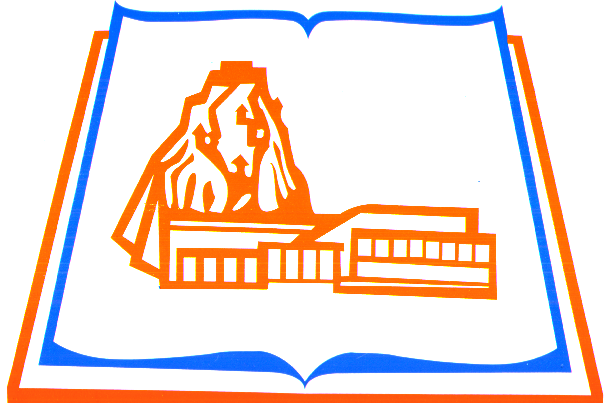 